Engineering Education Research (EER) Graduate Student Progress Report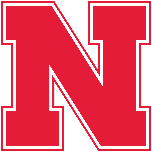 UNL ID#: _______________    Date: _______________	 Date Enrolled: ________________Last Name: ___________________________	First Name: _________________________Supervisory Committee Chair(s): ____________________________	Anticipated Graduation Date: ___________Have you formed your Supervisory Committee?    Yes	  NoIf yes, please list members:___________________________________	_______________________________________________________________________	____________________________________Date of Qualifying Exam Oral:  ________________    Result:	   Pass    	  No PassHave you submitted your Program of Studies to Graduate Studies? 	   Yes 	  NoHave you completed or scheduled your Comprehensive Exam?         	   Yes	  NoProcedure:Student completes and sends document to Supervisory Committee Chair(s) with the following:Individual Development Plan https://www.unl.edu/gradstudies/professional-development/individual-development-plan (Select either Online IDP tool STEM or Humanities & Arts) CV (see template https://engineering.unl.edu/DBER/graduate-resources/) Unofficial transcript from MYREDThe Supervisory Committee Chair(s) review student’s submitted documents.The student and Supervisory Committee Chair(s) schedule a meeting to discuss evaluations and sign below to verify completion of evaluation.The completed evaluation is sent by the Supervisory Committee Chair(s) to the EER Graduate Chair.Student: ______________________________________________________________________Supervisory Committee Chair(s): ___________________________________________________Student’s Self-EvaluationStudent Name: _____________________________________	Date: ________________Supervisory Committee Chair(s): __________________________________________Provide a self-evaluation in the following categories. Research Skills: Please evaluate the following skills and use the comment section to provide details.  Provide comments on specific work/events when ratings are above or below Met Expectations:  Communication Skills: Please evaluate the following skills and use the comment section to provide details.  Provide comments on specific work/events when ratings are above or below Met Expectations:  Interpersonal Skills: Please evaluate the following skills and use the comment section to provide details. Provide comments on specific work/events when ratings are above or below Met Expectations:  Overall Assessment Provide comments on specific work/events when ratings are above or below Met Expectations:  Written ReflectionReflect on the previous year in terms of your progress in meeting the EER program objectives (include both strengths and areas for improvement):(RESEARCH) employ rigorous research skills to critique and make significant contributions to engineering education theory, practice and policy within an engineering discipline (TEACHING) design, implement, and assess research-based pedagogies, curricula, and assessment strategies within and across engineering disciplines and other STEM disciplines. (SERVICE) be an active member in the vibrant local (DBER Group), national (e.g., American Society for Engineering Education), and international (e.g., European Society for Engineering Education, Australasian Association for Engineering Education) community of engineering education researchers with a rich history (Engineering Education Pioneers) (CHANGE AGENT) lead, communicate, enact the creative spirit, and work in diverse teams to change education within and across engineering disciplines and other STEM disciplines. (DEI) promote diversity, equity, and inclusion (DEI) in engineering and embed considerations and practices for DEI in all aspects of one’s work.What goals do you hope to achieve next year (can be from IDP)?  What help and/or resources do you need to achieve these goals?  Expectations are...Expectations are...Expectations are...Expectations are...Expectations are...ExceededMetOccasionally Not MetConsistently Not MetN/A or Unable to Assess Progress on current project(s) Takes ownership of project/shows initiative Plans research studies that are aligned☐☐☐☐☐Familiarity with project relevant context, literature, methods Reads and critically evaluates literature  Generates alternative solutions to problems  Collects data in alignment with best practices☐☐☐☐☐Analyzes data using appropriate methods☐☐☐☐☐Represents results clearly  Interprets data accurately  Learns & applies new techniques  Expectations are...Expectations are...Expectations are...Expectations are...Expectations are...ExceededMetOccasionally Not MetConsistently Not MetN/A or Unable to Assess Written communication skills are appropriate for field and audience/venue Oral communication skills are appropriate for intended audiences Effectively presents work using technology (e.g., PowerPoint / Poster)Responds to questions appropriately  ☐☐☐☐☐Expectations are...Expectations are...Expectations are...Expectations are...Expectations are...ExceededMetOccasionally Not MetConsistently Not MetN/A or Unable to Assess Cooperation with others  Responds positively to work demands  Engages with feedback in a professional manner☐☐☐☐☐Reliability/Attendance/ Punctuality   Expectations are...Expectations are...Expectations are...Expectations are...ExceededMetOccasionally Not MetConsistently Not MetOverall Current Performance  